Application form for voluntary workers with children and young people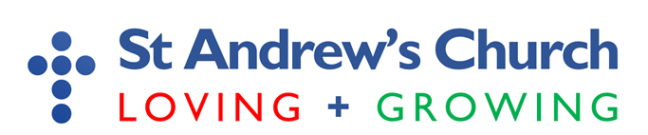 Application for the role of:Full NameDate of birthPrevious experience of working with children or young people  - continue overleaf if necessaryFormer NamePrevious experience of working with children or young people  - continue overleaf if necessaryHome addressPostcodeEmailTelephoneDayEveningI am happy to contacted via (please circle): post/email/telephone Previous experience of working with children or young people  - continue overleaf if necessaryHow long have you lived at the above address?If less than 12 monthsPrevious addressPostcodeHow long there?Church attendedName of MinisterPrevious experience of working with children or young people  - continue overleaf if necessaryHow long have you lived at the above address?If less than 12 monthsPrevious addressPostcodeHow long there?Church attendedName of MinisterPlease provide two references one of which must be from current employer or previous churchNameAddressPostcode			Tel:NameAddressPostcode			Tel:Relevant Qualifications/TrainingPlease provide two references one of which must be from current employer or previous churchNameAddressPostcode			Tel:NameAddressPostcode			Tel:Relevant Qualifications/TrainingSignedPrint nameDate